Je soussigné(e) ………………………………………………………………………………Autorise mon fils ou ma fille ……………………………………………………………….à participer au stage suivant :STAGE JUDO et MULTI ACTIVITESMardi 11 avril 2023 à AlbensMercredi 12 avril 2023 à Marcellaz AlbanaisAutorise le responsable du stage à faire pratiquer tout soin médical urgent (y compris une hospitalisation) ou toute intervention qui s’avèrerait indispensable conformément aux prescriptions du corps médical consulté.Personne à joindre durant le stage : Yannick MEGRET au 06.12.33.07.69DateSignature du représentant légal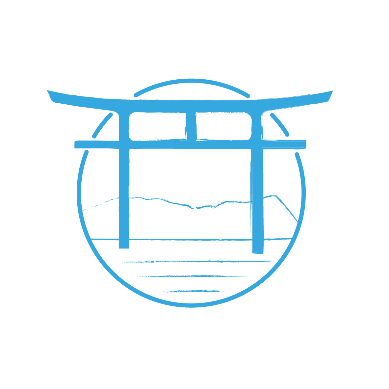 AUTORISATION PARENTALESTAGE PRINTEMPS 2023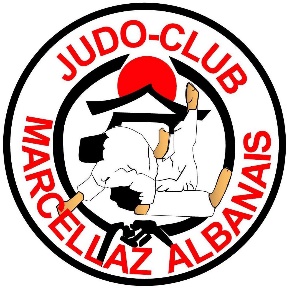 Personnes à prévenir en cas d’urgencePersonnes à prévenir en cas d’urgencePersonnes à prévenir en cas d’urgenceNomQualitéTéléphone